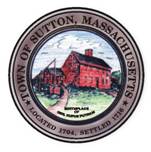       TOWN OF SUTTONBOARD OF ASSESSORS 4 UXBRIDGE ROADSUTTON, MA  01590-1702  508-865-8722Meeting Minutes – December 19, 2023Present: Chairman Robert Nunnemacher	  Tracey Tardy, Principal AssessorMeeting called to order at 5:00 p.m.1.         The minutes of December 12, 2023 were unanimously approved2.         Old & New Business	The Board discussed the valuation on 25 Central Tpke after the house fire3.         Decisions & Actions Taken	The Board signed four (4) Motor Vehicle Abatements	The Board reviewed and signed a Veteran Exemption	The Board signed Commitments for the Tax Collector and Accountant for the        Actual Real Estate, Actual Personal Property, Supplemental Pro Forma,        Supplemental Pro Rata and Sewer Liens billsThe Board of Assessors adjourned its meeting December 26, 2023 at or about 6:00 p.m. 	       Respectfully Submitted,Linda Hicks, Secretary 